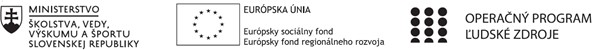 Správa o činnosti pedagogického klubuPríloha:  Prezenčná listina zo stretnutia pedagogického klubu1. Prioritná osVzdelávanie2. Špecifický cieľ1.1.1 Zvýšiť inkluzívnosť a rovnaký prístup ku kvalitnému vzdelávaniu a zlepšiť výsledky a kompetencie detí a žiakov3. Prijímateľ Spojená škola – Gymnázium Tilgnerova, Tilgnerova 14, Bratislava 841 054. Názov projektu Zvýšenie kvality vzdelávania v Spojenej škole Tilgnerova 14 v Bratislave 5. Kód projektu ITMS2014+ 312011X6216. Názov pedagogického klubuChemický klub7. Dátum stretnutia pedagogického klubu21. január  2021o 14:008. Miesto stretnutia pedagogického klubuGymnázium Tilgnerova, Bratislava9. Meno koordinátora pedagogického klubu RNDr. Iveta Piršelová10. Odkaz na webové sídlo zverejnenej správy https://tilgnerka.edupage.org/Čitateľská gramotnosť 2Vzhľadom na úspešnosť podkladov pripravených už v predchádzajúcom klube, sme pokračovali v tvorbe prírodovedných materiálov na zlepšovanie čitateľskej gramotnosti žiakov. Oceňujem pomoc kolegov humanitného smeru s výberom článkov a tvorbou otázok, grafov pri tvorbe úloh. Trieda je polarizovaná pri vypracovávaní úloh, zistila som, že pri vyhľadávaní informácií z textu sú lepšie dievčatá, ale pri čítaní údajov z grafov to ide lepšie chlapcom. Podarilo sa nám vyhľadať a spracovať ďalších 5 článkov, ktoré môžeme využiť pri výučbe.Hlavné body, témy stretnutia, zhrnutie priebehu stretnutia:Hlavným cieľom stretnutia bolo vyhľadať zaujímavé články vhodné na spracovanie s cieľom na zvýšenie precvičenia úloh. Naším cieľom je poskytnúť tak inšpirácie na rozvíjanie čitateľskej gramotnosti žiakov. Texty k úlohám slúžia ako ukážky možností využitia rôznorodých textov a učiteľa môžu inšpirovať pri vyhľadávaní a používaní iných textov vo vyučovacom procese, ako aj v spracovaní úloh k nim. Závery a odporúčania pri skúšaní a tvorbe testov:Diskutovali sme ako postupovať pri tvorbe a hodnotení textov zameraných na čitateľskú gramotnosť. Musíme si uvedomiť, že test je len jedným z  nástrojov merania výsledkov vyučovacieho procesu, ktorý má prispieť k celkovému hodnoteniu, ale určite nie byť rozhodujúcim činiteľom celkového hodnotenia. Nesprávne sformulované testové položky môžu viesť k získaniu skreslených, nepresných informácií o výsledkoch vzdelávania, čo sa môže negatívne prejaviť aj na konečnom hodnotení žiaka. Vypracoval (meno, priezvisko) RNDr. Iveta PiršelováDátum21. január 2021Podpis	Schválil (meno, priezvisko) Ing. Edita ČiernaDátum22. január 2021	Podpis